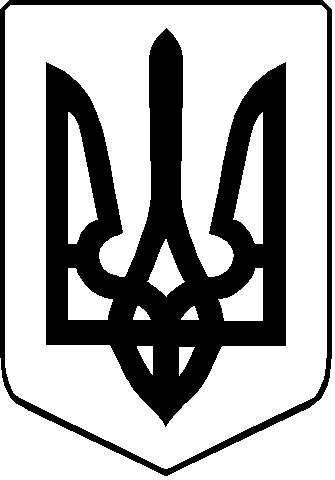 римачівський ліцейВишнівської сільської ради44350 Україна, Волинська обл., Ковельський р-н, с.Римачі, вул. Шкільна,1;код ЄДРПОУ 23018184;   e-mail: rimachiscool@ukr.net 05.01.2022р. № 33/01-20Перспективна мережа учнів  Римачівського ліцеюна 2022-2023 н.р.Директор                                Наталія КОРНЕЛЮК1234Всього1-456789Всього5-91011Всього10-11Всього 1-11610914391411616855102131125